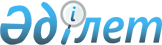 О внесении изменений в решение Текелийского городского маслихата от 20 декабря 2013 года N 25-158 "О бюджете города Текели на 2014-2016 годы"
					
			Утративший силу
			
			
		
					Решение Текелийского городского маслихата Алматинской области от 16 октября 2014 года N 34-217. Зарегистрировано Департаментом юстиции Алматинской области 27 октября 2014 года N 2891. Утратило силу решением Текелийского городского маслихата Алматинской области от 09 февраля 2015 года № 37-244      Сноска. Утратило силу решением Текелийского городского маслихата Алматинской области от 09.02.2015 № 37-244.      Примечание РЦПИ.

      В тексте документа сохранена пунктуация и орфография оригинала.

      В соответствии с пунктом 4 статьи 106 Бюджетного кодекса Республики Казахстан от 4 декабря 2008 года, подпунктом 1) пункта 1 статьи 6 Закона Республики Казахстан от 23 января 2001 года "О местном государственном управлении и самоуправлении в Республике Казахстан", Текелийский городской маслихат РЕШИЛ:



      1. Внести в решение Текелийского городского маслихата от 20 декабря 2013 года № 25-158 "О бюджете города Текели на 2014-2016 годы" (зарегистрированного в Реестре государственной регистрации нормативных правовых актов 30 декабря 2013 года № 2535, опубликованного в городской газете "Текели тынысы" от 10 января 2014 года № 1-2(3160-3161), в решение Текелийского городского маслихата от 10 февраля 2014 года № 26-165 "О внесении изменений и дополнений в решение Текелийского городского маслихата от 20 декабря 2013 года № 25-158 "О бюджете города Текели на 2014-2016 годы" (зарегистрированного в Реестре государственной регистрации нормативных правовых актов 20 февраля 2014 года № 2589, опубликованного в городской газете "Текели тынысы" от 28 февраля 2014 года № 9(3168), в решение Текелийского городского маслихата от 4 апреля 2014 года № 28-182 "О внесении изменений в решение Текелийского городского маслихата от 20 декабря 2013 года № 25-158 "О бюджете города Текели на 2014-2016 годы" (зарегистрированного в Реестре государственной регистрации нормативных правовых актов 14 апреля 2014 года № 2659, опубликованного в городской газете "Текели тынысы" от 25 апреля 2014 года № 17(3176), в решение Текелийского городского маслихата от 6 мая 2014 года № 30-194 "О внесении изменений в решение Текелийского городского маслихата от 20 декабря 2013 года № 25-158 "О бюджете города Текели на 2014-2016 годы" (зарегистрированного в Реестре государственной регистрации нормативных правовых актов 15 мая 2014 года № 2703, опубликованного в городской газете "Текели тынысы" от 6 июня 2014 года № 23(3182), от 27 июня 2014 года № 26(3185), в решение Текелийского городского маслихата от 6 августа 2014 года № 32-206 "О внесении изменений в решение Текелийского городского маслихата от 20 декабря 2013 года № 25-158 "О бюджете города Текели на 2014-2016 годы" (зарегистрированного в Реестре государственной регистрации нормативных правовых актов 14 августа 2014 года № 2817, опубликованного в городской газете "Текели тынысы" от 22 августа 2014 года № 34(3193), от 29 августа 2014 года № 35(3194) следующие изменения:



      пункт 1 указанного решения изложить в новой редакции:

      "1. Утвердить бюджет города Текели на 2014-2016 годы согласно приложениям 1, 2 и 3 соответственно, в том числе на 2014 год в следующих объемах:

      1) доходы 3370974 тысячи тенге, в том числе:

      налоговые поступления 126260 тысяч тенге;

      неналоговые поступления 4276 тысяч тенге;

      поступления от продажи основного капитала 13500 тысяч тенге;

      поступления трансфертов 3226938 тысяч, в том числе:

      целевые текущие трансферты 794928 тысяч тенге;

      целевые трансферты на развитие 1556179 тысяч тенге;

      субвенции 875831 тысяча тенге;

      2) затраты 3341151 тысяча тенге;

      3) чистое бюджетное кредитование 0 тенге, в том числе:

      бюджетные кредиты 0 тенге;

      погашение бюджетных кредитов 0 тенге;

      4) сальдо по операциям с финансовыми активами 53690 тысяч тенге;

      5) дефицит (профицит) бюджета (-) 23867 тысяч тенге;

      6) финансирование дефицита (использование профицита) бюджета 23867 тысяч тенге".



      2. Приложение 1 к указанному решению изложить в новой редакции согласно приложению 1 к настоящему решению.



      3. Контроль за исполнением настоящего решения возложить на постоянную комиссию Текелийского городского маслихата "По вопросам бюджета и экономики".



      4. Настоящее решение вступает в силу с 1 января 2014 года.      Председатель сессии

      городского маслихата                       Н. Сибирякова      Секретарь городского

      маслихата                                  Н. Калиновский

Приложение 1

к решению Текелийского городского

маслихата от 16 октября 2014 года

№ 34-127 "О внесении изменений в

решение Текелийского городского

маслихата от 20 декабря 2013 года

№ 25-158 "О бюджете города Текели

на 2014-2016 годы"Приложение 1

утвержденное решением Текелийского

городского маслихата от 20 декабря

2013 года № 25-158 "О бюджете

города Текели на 2014-2016 годы" 

Бюджет города Текели на 2014 год
					© 2012. РГП на ПХВ «Институт законодательства и правовой информации Республики Казахстан» Министерства юстиции Республики Казахстан
				КатегорияКатегорияКатегорияКатегорияСумма

(тысяч

тенге)КлассКлассКлассСумма

(тысяч

тенге)ПодклассПодклассСумма

(тысяч

тенге)НаименованиеСумма

(тысяч

тенге)1. Доходы33709741Налоговые поступления12626004Налоги на собственность888291Налоги на имущество399803Земельный налог59704Налог на транспортные средства427865Единый земельный налог9305Внутренние налоги на товары, работы и услуги325392Акцизы28733Поступления за использование природных и

других ресурсов233994Сборы за ведение предпринимательской и

профессиональной деятельности56975Налог на игорный бизнес57008Обязательные платежи, взимаемые за совершение

юридически значимых действий и (или) выдачу

документов уполномоченными на то

государственными органами или должностными

лицами48921Государственная пошлина48922Неналоговые поступления427601Доходы от государственной собственности 11045Доходы от аренды имущества, находящегося в

государственной собственности110404Штрафы, пени, санкции, взыскания, налагаемые

государственными учреждениями, финансируемыми

из государственного бюджета, а также

содержащимися и финансируемыми из бюджета

(сметы расходов) Национального Банка

Республики Казахстан2491Штрафы, пени, санкции, взыскания, налагаемые

государственными учреждениями, финансируемыми

из государственного бюджета, а также

содержащимися и финансируемыми из бюджета

(сметы расходов) Национального Банка

Республики Казахстан, за исключением

поступлений от организаций нефтяного сектора24906Прочие неналоговые поступления29231Прочие неналоговые поступления29233Поступления от продажи основного капитала1350003Продажа земли и нематериальных активов135001Продажа земли 120002Продажа нематериальных активов15004Поступления трансфертов 322693802Трансферты из вышестоящих органов

государственного управления32269382Трансферты из областного бюджета3226938Функциональная группаФункциональная группаФункциональная группаФункциональная группаФункциональная группаСумма

(тысяч

тенге)Функциональная подгруппа Функциональная подгруппа Функциональная подгруппа Функциональная подгруппа Сумма

(тысяч

тенге)Администратор бюджетных программАдминистратор бюджетных программАдминистратор бюджетных программСумма

(тысяч

тенге)ПрограммаПрограммаСумма

(тысяч

тенге)НаименованиеСумма

(тысяч

тенге)2. Затраты334115101Государственные услуги общего характера1559201Представительные, исполнительные и другие

органы, выполняющие общие функции

государственного управления97629112Аппарат маслихата района (города

областного значения)12375001Услуги по обеспечению деятельности

маслихата района (города областного

значения)11700003Капитальные расходы государственного

органа675122Аппарат акима района (города областного

значения)73970001Услуги по обеспечению деятельности акима

района (города областного значения)64236003Капитальные расходы государственного

органа9734123Аппарат акима района в городе, города

районного значения, поселка, села,

сельского округа11284001Услуги по обеспечению деятельности акима

района в городе, города районного

значения, поселка, села, сельского округа11185022Капитальные расходы государственных

органов992Финансовая деятельность46304452Отдел финансов района (города областного

значения)46304001Услуги по реализации государственной

политики в области исполнения бюджета

района (города областного значения) и

управления коммунальной собственностью

района (города областного значения)10686003Проведение оценки имущества в целях

налогообложения355010Приватизация, управление коммунальным

имуществом, постприватизационная

деятельность и регулирование споров,

связанных с этим563018Капитальные расходы государственного

органа6000028Приобретение имущества в коммунальную

собственность287005Планирование и статистическая

деятельность11987453Отдел экономики и бюджетного планирования

района (города областного значения)11987001Услуги по реализации государственной

политики в области формирования и

развития экономической политики, системы

государственного планирования и

управления района (города областного

значения)11553004Капитальные расходы государственного

органа43402Оборона17271Военные нужды769122Аппарат акима района (города областного

значения)769005Мероприятия в рамках исполнения всеобщей

воинской обязанности7692Организация работы по чрезвычайным

ситуациям958122Аппарат акима района (города областного

значения)958007Мероприятия по профилактике и тушению

степных пожаров районного (городского)

масштаба, а также пожаров в населенных

пунктах, в которых не созданы органы

государственной противопожарной службы95803Общественный порядок, безопасность,

правовая, судебная,

уголовно-исполнительная деятельность192009Прочие услуги в области общественного

порядка и безопасности19200485Отдел пассажирского транспорта и

автомобильных дорог района (города

областного значения)19200021Обеспечение безопасности дорожного

движения в населенных пунктах1920004Образование9515211Дошкольное воспитание и обучение145644464Отдел образования района (города

областного значения)145644009Обеспечение деятельности организаций

дошкольного воспитания и обучения66281040Реализация государственного

образовательного заказа в дошкольных

организациях образования793632Начальное, основное среднее и общее

среднее образование614595464Отдел образования района (города

областного значения)614595003Общеобразовательное обучение588407006Дополнительное образование для детей261889Прочие услуги в области образования191282464Отдел образования района (города

областного значения)60455001Услуги по реализации государственной

политики на местном уровне в области

образования9931005Приобретение и доставка учебников,

учебно-методических комплексов для

государственных учреждений образования

района (города областного значения)13096015Ежемесячная выплата денежных средств

опекунам (попечителям) на содержание

ребенка-сироты (детей-сирот), и ребенка

(детей), оставшегося без попечения

родителей18898067Капитальные расходы подведомственных

государственных учреждений и организаций18530467Отдел строительства района (города

областного значения)130827037Строительство и реконструкция объектов

образования13082706Социальная помощь и социальное

обеспечение1061362Социальная помощь82856451Отдел занятости и социальных программ

района (города областного значения)79549002Программа занятости19178004Оказание социальной помощи на

приобретение топлива специалистам

здравоохранения, образования,

социального обеспечения, культуры,

спорта и ветеринарии в сельской

местности в соответствии с

законодательством Республики Казахстан176005Государственная адресная социальная

помощь3632006Оказание жилищной помощи10162007Социальная помощь отдельным категориям

нуждающихся граждан по решениям местных

представительных органов9444010Материальное обеспечение детей-инвалидов,

воспитывающихся и обучающихся на дому1531014Оказание социальной помощи нуждающимся

гражданам на дому18580016Государственные пособия на детей до 18

лет10138017Обеспечение нуждающихся инвалидов

обязательными гигиеническими средствами

и предоставление услуг специалистами

жестового языка, индивидуальными

помощниками в соответствии с

индивидуальной программой реабилитации

инвалида6708464Отдел образования района (города

областного значения)3307008Социальная поддержка обучающихся и

воспитанников организаций образования

очной формы обучения в виде льготного

проезда на общественном транспорте

(кроме такси) по решению местных

представительных органов33079Прочие услуги в области социальной

помощи и социального обеспечения23280451Отдел занятости и социальных программ

района (города областного значения)23280001Услуги по реализации государственной

политики на местном уровне в области

обеспечения занятости и реализации

социальных программ для населения20275011Оплата услуг по зачислению, выплате и

доставке пособий и других социальных

выплат617050Реализация Плана мероприятий по

обеспечению прав и улучшению качества

жизни инвалидов1397021Капитальные расходы государственного

органа841067Капитальные расходы подведомственных

государственных учреждений и организаций15007Жилищно-коммунальное хозяйство10405261Жилищное хозяйство691067123Аппарат акима района в городе, города

районного значения, поселка, села,

сельского округа5867027Ремонт и благоустройство объектов в

рамках развития городов и сельских

населенных пунктов по Дорожной карте

занятости 20205867467Отдел строительства района (города

областного значения)487973003Проектирование, строительство и (или)

приобретение жилья коммунального

жилищного фонда444751004Проектирование, развитие, обустройство и

(или) приобретение

инженерно-коммуникационной инфраструктуры43222487Отдел жилищно-коммунального хозяйства

и жилищной инспекции района (города

областного значения)197227001Услуги по реализации государственной

политики на местном уровне в области

жилищно-коммунального хозяйства и

жилищного фонда21940003Капитальные расходы государственного

органа427004Изъятие, в том числе путем выкупа

земельных участков для государственных

надобностей и связанное с этим отчуждение

недвижимого имущества61000005Организация сохранения государственного

жилищного фонда50960006Обеспечение жильем отдельных категорий

граждан59317007Снос аварийного и ветхого жилья500010Изготовление технических паспортов на

объекты кондоминиума160032Капитальные расходы подведомственных

государственных учреждений и организаций29232Коммунальное хозяйство236478487Отдел жилищно-коммунального хозяйства

и жилищной инспекции района (города

областного значения)236478016Функционирование системы водоснабжения

и водоотведения2000028Развитие коммунального хозяйства176368029Развитие системы водоснабжения и

водоотведения581103Благоустройство населенных пунктов112981123Аппарат акима района в городе, города

районного значения, поселка, села,

сельского округа3014008Освещение улиц населенных пунктов428009Обеспечение санитарии населенных пунктов1886011Благоустройство и озеленение населенных

пунктов700487Отдел жилищно-коммунального хозяйства и

жилищной инспекции района (города

областного значения) 109967017Обеспечение санитарии населенных пунктов19252025Освещение улиц в населенных пунктах18586030Благоустройство и озеленение населенных

пунктов 70329031Содержание мест захоронений и

захоронение безродных180008Культура, спорт, туризм и информационное

пространство1106111Деятельность в области культуры32289455Отдел культуры и развития языков района

(города областного значения)32289003Поддержка культурно-досуговой работы322892Спорт8687465Отдел физической культуры и спорта

района (города областного значения)8687001Услуги по реализации государственной

политики на местном уровне в сфере

физической культуры и спорта4861004Капитальные расходы государственного

органа385006Проведение спортивных соревнований на

районном (города областного значения)

уровне768007Подготовка и участие членов сборных

команд района (города областного

значения) по различным видам спорта на

областных спортивных соревнованиях26733Информационное пространство12832455Отдел культуры и развития языков района

(города областного значения)12832006Функционирование районных (городских)

библиотек8262007Развитие государственного языка и других

языков народа Казахстана45709Прочие услуги по организации культуры,

спорта, туризма и информационного

пространства56803455Отдел культуры и развития языков района

(города областного значения)24444001Услуги по реализации государственной

политики на местном уровне в области

развития языков и культуры5349010Капитальные расходы государственного

органа95032Капитальные расходы подведомственных

государственных учреждений и организаций19000456Отдел внутренней политики района (города

областного значения)32359001Услуги по реализации государственной

политики на местном уровне в области

информации, укрепления государственности

и формирования социального оптимизма

граждан30956006Капитальные расходы государственного

органа140310Сельское, водное, лесное, рыбное

хозяйство, особо охраняемые природные

территории, охрана окружающей среды и

животного мира, земельные отношения302641Сельское хозяйство16235462Отдел сельского хозяйства района (города

областного значения)7868001Услуги по реализации государственной

политики на местном уровне в сфере

сельского хозяйства7618006Капитальные расходы государственного

органа250473Отдел ветеринарии района (города

областного значения)8367001Услуги по реализации государственной

политики на местном уровне в сфере

ветеринарии6624003Капитальные расходы государственного

органа 59006Организация санитарного убоя больных

животных86007Организация отлова и уничтожения

бродячих собак и кошек900008Возмещение владельцам стоимости изымаемых

и уничтожаемых больных животных,

продуктов и сырья животного происхождения485009Проведение ветеринарных мероприятий по

энзоотическим болезням животных2136Земельные отношения9904463Отдел земельных отношений района

(города областного значения)9904001Услуги по реализации государственной

политики в области регулирования

земельных отношений на территории города9764007Капитальные расходы государственного

органа1409Прочие услуги в области сельского,

водного, лесного, рыбного хозяйства,

охраны окружающей среды и земельных

отношений4125473Отдел ветеринарии района (города

областного значения)4125011Проведение противоэпизоотических

мероприятий412511Промышленность, архитектурная,

градостроительная и строительная

деятельность137462Архитектурная, градостроительная и

строительная деятельность13746467Отдел строительства района (города

областного значения)6150001Услуги по реализации государственной

политики на местном уровне в области

строительства5865017Капитальные расходы государственного

органа285468Отдел архитектуры и градостроительства

района (города областного значения)7596001Услуги по реализации государственной

политики в области архитектуры и

градостроительства на местном уровне6361004Капитальные расходы государственного

органа123512Транспорт и коммуникации542981Автомобильный транспорт49357485Отдел пассажирского транспорта и

автомобильных дорог района (города

областного значения)49357022Развитие транспортной инфраструктуры32066023Обеспечение функционирования

автомобильных дорог172919Прочие услуги в сфере транспорта и

коммуникаций4941485Отдел пассажирского транспорта и

автомобильных дорог района (города

областного значения)4941001Услуги по реализации государственной

политики на местном уровне в области

пассажирского транспорта и автомобильных

дорог 4873003Капитальные расходы государственного

органа 6813Прочие8557843Поддержка предпринимательской

деятельности и защита конкуренции8906469Отдел предпринимательства района (города

областного значения)8906001Услуги по реализации государственной

политики на местном уровне в области

развития предпринимательства и

промышленности8551004Капитальные расходы государственного

органа3559Прочие846878123Аппарат акима района в городе, города

районного значения, поселка, села,

сельского округа985040Реализация мер по содействию

экономическому развитию регионов в

рамках программы "Развитие регионов"985452Отдел финансов района (города областного

значения)2449012Резерв местного исполнительного органа

района (города областного значения)2449469Отдел предпринимательства города39000033Субсидирование процентной ставки по

кредитам для реализации проектов в

рамках Программы развития моногородов

на 2012-2020 годы33000034Предоставление грантов на развитие новых

производств в рамках Программы развития

моногородов на 2012-2020 годы 6000487Отдел жилищно-коммунального хозяйства

и жилищной инспекции района (города

областного значения)804444044Текущее обустройство моногородов в

рамках Программы развития моногородов

на 2012-2020 годы158219085Реализация бюджетных инвестиционных

проектов в рамках Программы развития

моногородов на 2012-2020 годы64622515Трансферты14181Трансферты1418452Отдел финансов города1418006Возврат неиспользованных

(недоиспользованных) целевых трансфертов1418Функциональная группаФункциональная группаФункциональная группаФункциональная группаФункциональная группаСумма

(тысяч

тенге)Функциональная подгруппаФункциональная подгруппаФункциональная подгруппаФункциональная подгруппаСумма

(тысяч

тенге)Администратор бюджетных программАдминистратор бюджетных программАдминистратор бюджетных программСумма

(тысяч

тенге)ПрограммаПрограммаСумма

(тысяч

тенге)НаименованиеСумма

(тысяч

тенге)3.Чистое бюджетное кредитование0Бюджетные кредиты0Функциональная группаФункциональная группаФункциональная группаФункциональная группаФункциональная группаСумма

(тысяч

тенге)Функциональная подгруппа Функциональная подгруппа Функциональная подгруппа Функциональная подгруппа Сумма

(тысяч

тенге)Администратор бюджетных программАдминистратор бюджетных программАдминистратор бюджетных программСумма

(тысяч

тенге)ПрограммаПрограммаСумма

(тысяч

тенге)НаименованиеСумма

(тысяч

тенге)4. Сальдо по операциям с финансовыми

активами53690Приобретение финансовых активов5369013Прочие536909Прочие53690487Отдел жилищно-коммунального хозяйства и

жилищной инспекции района (города

областного значения)53690060Увеличение уставных капиталов

специализированных уполномоченных

организаций53690КатегорияКатегорияКатегорияКатегорияСумма

(тысяч

тенге)КлассКлассКлассСумма

(тысяч

тенге)ПодклассПодклассСумма

(тысяч

тенге)НаименованиеСумма

(тысяч

тенге)4.Дефицит (профицит) бюджета-238675.Финансирование дефицита (использование

профицита) бюджета238678Используемые остатки бюджетных средств2386701Остатки бюджетных средств238671Свободные остатки бюджетных средств23867